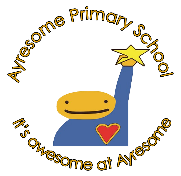 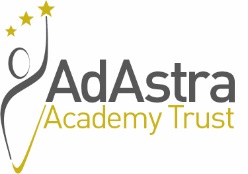 AYRESOME PRIMARY SCHOOL, Worcester Street, Middlesbrough, TS1 4NTPHONICS LEAD - TLR2C – PERMANENT. To commence 1st January 2022 or earlier if possible. Ayresome Primary School is part of Ad Astra Academy Trust and is embarking on an exciting chapter in the development of the school, and is looking to recruit a Phonics Lead to complete the new Senior and Middle Management Structure of the School.This post is an excellent opportunity for someone to work in a leadership role. The right candidate will be an exceptional, passionate teacher who can lead by example, with the ability to inspire, motivate and support our pupils and staff, having a track record delivering outstanding lessons,  raising standards and making a positive impact on teaching and learning. The successful candidate will have the ability to coach and mentor members of the team in order to drive up standards of Phonics. They will also have an understanding of school improvement strategies, together with experience of leading curriculum developments. Candidates will be expected to demonstrate that they are ready to take on a challenging post within this forward thinking, almost 800 place school and are asked to demonstrate their skills and experience that they will bring to the post and how they will meet the requirements of the Person Specification.The successful candidate will:Join a school and Trust with a highly supportive, warm, friendly and respectful ethos, and the drive and ambition to ensure that all members of staff, and children, achieve their full potential.Have the privilege of engaging with hard-working and motivated children.Have opportunity to further develop their skills through a variety of professional development opportunities within an inclusive and supportive environment. Benefit from the wider professional opportunities available working for Ad Astra Academy Trust.For an informal discussion about this post please contact Charlotte Haylock, Executive Headteacher on 01642 244961.Ayresome Primary School is committed to safeguarding and promoting the welfare of children and young people and expects all staff and volunteers to share this commitment. As such the successful candidate will be required to undergo an enhanced DBS check.Application forms and further details are available via the Ad Astra website site:http://www.adastraacademytrust.com/careers/Candidates must only apply using the application form provided; CV’s will not be accepted.Closing Date – Friday 17th September at 9amInterviews will be held on Tuesday 28th September 2021